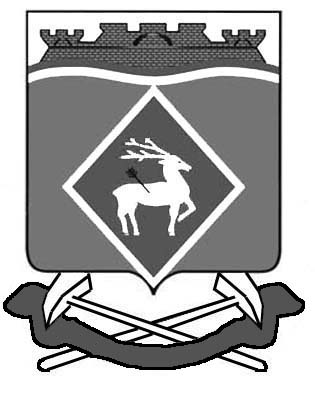 АДМИНИСТРАЦИЯ  ГРУШЕВО-ДУБОВСКОГО СЕЛЬСКОГО  ПОСЕЛЕНИЯПОСТАНОВЛЕНИЕ06  февраля  2012 года	                                                                                 № 05               х. ГрушевкаО создании оперативного штаба по координации деятельности служб жизнеобеспечения в зимний периодна территории Грушево-Дубовского сельского поселения.  В связи с возможностью возникновения неблагоприятных климатических условий  связанных с переменным температурным режимом, способствующим обледенению, усилением ветра и выпадением значительных осадков, в соответствии с постановлением Администрации Ростовской области от 01.03.2006 № 64 «О территориальной (областной) подсистеме единой государственной системы предупреждения и ликвидации чрезвычайных ситуаций», Постановлением №55 от 23.01.2012 года «О создании оперативного штаба по координации деятельности служб жизнеобеспечения района в зимний период», ПОСТАНОВЛЯЮ:1. Создать оперативный штаб по координации деятельности служб жизнеобеспечения в зимний период на территории Грушево-Дубовского сельского поселения в составе согласно приложению № 1.2. Закрепить работников Администрации Грушево-Дубовского сельского поселения, ответственных за состояние дорог в населенных пунктах, согласно приложению № 2.3.  Ведущему специалисту Администрации Грушево-Дубовского сельского поселения В.Е.Федорову организовать привлечение тяжелой техники сельскохозяйственных предприятий на расчистку автомобильных дорог.    Организовать передвижные пункты обогрева и питания для работников оперативных бригад,  организовать круглосуточное дежурство  организаций из числа подчиненных.Ежесуточно предоставлять в ЕДДС сведения о количестве техники, задействованной в расчистке дорог.5. Контроль за выполнением постановления за собой.  Глава Грушево-Дубовского сельского поселения                                                                 С.Л.СягайлоВерно:Специалист первой категории                                                  Е.И.ЗолотоваПриложение № 1к постановлению Администрации Грушево-Дубовского сельского  поселенияот 06  февраля  2012 года  № 05Состав  оперативного  штаба1. Сягайло С.Л. –глава Администрации Грушево-Дубовского сельского поселения, начальник оперативного штаба.2. Федоров В.Е. – ведущий специалист Администрации Грушево-Дубовского сельского поселения, заместитель начальника оперативного штаба.ЧЛЕНЫ ШТАБА:1. Касьянов А.А. –  директор ТНВ «Касьянов и К».2. Галдина И.В.  –  управляющая ООО «Семимаячное».3.Лукичев И.А.- управляющий «ГЕО РАЛЛЕР».4. Голенцова Н.И.   – начальник участка группы водопроводов (по согласованию).5. Клименко Г.Н.  – мастер участка ГУЭС (ОАО «МРСК Юга») – «Ростовэнерго» производственное отделение «Северо-Восточные электрические сети» (по согласованию).6. Косоротова Л.В.  – главный врач Грушевской амбулатории.7. Гапонов А.Н.  – мастер котельной «Дон-энерго тепловые сети» (по согласованию).8. Федоров М.А.. – начальник Государственного учреждения ПЧ-81 «7-й отряда Государственной противопожарной службы по Ростовской области» (по согласованию).9. Лисовой В.Я. – участковый уполномоченный майор полиции Лисовой В.Я( по согласованию).Специалист первой категории                                                    Е.И.ЗолотоваПриложение № 1к постановлению Администрации Грушево-Дубовского сельского  поселенияот 06  февраля  2012 года  № 05Закреплениеработников Администрации, ответственных за состояниемподъездных дорог и дорог по населенным пунктам Глава Грушево-Дубовскогосельского поселения                                                                 Сягайло С.Л.верно: специалист первой категории                                                                     Золотова Е.И.№ппФ.И.О. ответственногоНаправление дороги населенные пункты1.Сягайло С.Л. – глава Администрации Грушево-Дубовского сельского поселения, начальник оперативного штаба. х. Грушевка, х. Дубовой, х. Семимаячный.2.Федоров В.Е. – ведущий специалист Администрации Грушево-Дубовского сельского поселения, заместитель начальника оперативного штаба.х. Казьминка, х.Голубинка, х. Чернышев.